No: In the High Court of Justice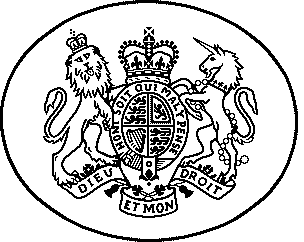 Family Division [name of District Registry]	Sitting at place			The Children Act 1989The Senior Courts Act 1981 After hearing [name the advocates(s) who appeared]….After reading the statements and hearing the witnesses specified in the recitals belowORDER MADE BY [NAME OF JUDGE] [SITTING AS] A JUDGE OF THE HIGH COURT, FAMILY DIVISION ON [DATE].The Parties1.	The applicant is AAThe respondent is YY (a child born on [insert date of birth]) acting by his/her guardian FF	[The second respondent is ZZ]	[Specify if any adult party acts by a litigation friend]2.	[Where relevant set out the relationship to the subject of the order; e.g. ZZ is the mother of YY.] Recitals3.	The court is satisfied that: a.	[e.g. approval of the affirmation by the parties to support the subject of the order in the discharge of the statutory functions of [name body] and throughout the duration of any agreed care plan including upon any subsequent discharge into the community.] b.	[e.g. there is a commitment by [the applicant/ respondent]  to fund the placement for YY  at any specified medical facility or hospital. IT IS DECLARED THAT:4.	YY is a child/young person under the age of 18 having been born on the [date of birth], whose interests have been represented in these proceedings by her/his guardian or next friend [name]. 5.	As a child YY has limited capacity to consent to, to refuse or to make decisions about the medical treatment he/she should receive namely [specify the treatment and/or procedure] and all ancillary treatment. 6.	It is lawful and in YY’s best interests for [the treatment and/or procedure] [to begin / be carried out] forthwith. 7.	It is lawful and in YY’s best interests for reasonable and proportionate measures to be taken to ensure he/she receives any necessary [medication / treatment / food and/or hydration], including any measures which amount to restraint. IT IS ORDERED THAT:8.	Permission for the application to proceed is granted.9.	[name] is appointed to act as guardian on behalf of YY.10.	The Official Solicitor is appointed to act as ZZ’s litigation friend 11.	Any reasonable and proportionate measures used in relation to the provision of artificial nutrition and hydration which have the effect of depriving YY of her liberty are authorised by the Court pursuant to its powers under the Senior Courts Act 1981 and the Children Act 1989.12.	The matter is to be restored by [date – not more than 21 days from date of this order] in the event that paragraphs 6, 7 and 11 above require to be extended beyond [date 28 days after date of this order].13.	Permission is granted to each of the parties, and to any person served with a copy of this order, to apply for directions concerning implementation or interpretation of this order.14. 	A reporting restrictions order and other related injunctions have been made today [date] (which for convenience are attached to this order) and no report may be made of this order until the public judgment of the court has been handed down, intended to be during the week commencing [date].15.	[Orders as to costs] e.g. [name] NHS Trust is to pay half of the costs of the respondent, to be subject to detailed assessment if not agreed].Dated Communications with the courtAll communications to the court about this order should be sent to –[Insert the address and telephone number of the appropriate Court Office] If the order is made at the Royal Courts of Justice, communications should be addressed as follows: The Clerk of the Rules, Queen’s Building, Royal Courts of Justice, Strand,  WC2A 2LL quoting the case number. The telephone number is 020 7947 6543.The offices are open between 10 a.m. and 4.30 p.m. Monday to Friday.Name and address of applicant’s legal representativesThe applicant’s legal representatives are –[Name, address, reference, fax and telephone numbers both in and out of office hours and e-mail]